от 17 ноября 2022 года № 3/50О внесении изменений в решение Собрания депутатов Александровского сельского поселения Комсомольского района Чувашской Республики от 08 декабря 2021 года № 2/41 "О бюджете Александровского сельского поселения Комсомольского района Чувашской Республики на 2022 год и на плановый период 2023 и 2024 годов"Собрание депутатов Комсомольского муниципального округа Чувашской Республики      р е ш и л о:Статья 1.Внести в решение Собрания депутатов Александровского сельского поселения Комсомольского района Чувашской Республики от 08 декабря 2021 года № 2/41 "О бюджете Александровского сельского поселения Комсомольского района Чувашской Республики на 2022 год и на плановый период 2023 и 2024 годов" следующие изменения:в статье 1:в части 1:абзац второй изложить в следующей редакции: "прогнозируемый общий объем доходов бюджета Александровского сельского поселения в сумме 14 193 411,56 рубль, в том числе объем безвозмездных поступлений в сумме 12 319 392,56 рубля, из них объем межбюджетных трансфертов, получаемых из бюджетов бюджетной системы Российской Федерации, в сумме 12 319 392,56 рубля;";в абзаце третьем слова "14 073 443,60 рубля" заменить словами "14 266 369,56 рублей";2) в статье 3:в части 1:в пункте "а" слова "приложению 3" заменить словами "приложениям 3-33";в пункте "д" слова "приложению 7" заменить словами "приложениям 7-73"; 3) приложение 1 изложить в следующей редакции:дополнить приложением 33 следующего содержания:приложение 5 изложить в следующей редакции:Приложение 5к решению Собрания депутатов Александровского сельского поселения Комсомольского района Чувашской Республики "О бюджете Александровского сельского поселения Комсомольского района Чувашской Республики на 2022 год и на плановый период 2023 и 2024 годов" (в редакции решения Собрания депутатов Александровского сельского поселения Комсомольского района Чувашской Республики "О внесении изменений в решение Собрания депутатов Александровского сельского поселения Комсомольского района Чувашской Республики "О бюджете Александровского сельского поселения Комсомольского района Чувашской Республики на 2022 год и на плановый период 2023 и 2024 годов")дополнить приложением 73 следующего содержания:Статья 2.Настоящее решение вступает в силу со дня его официального опубликования.Председатель Собрания депутатовКомсомольского муниципального округа                                                        С.Н. ГрачеваИсполняющий полномочия главы Комсомольского муниципальногоокруга Чувашской Республики                                                                          Р.М.Мансуров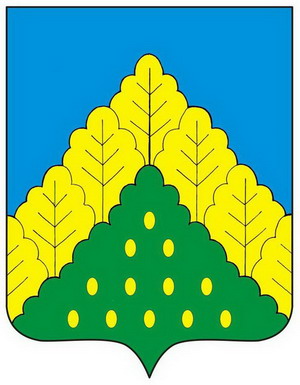 ЧĂВАШ РЕСПУБЛИКИНКОМСОМОЛЬСКИ МУНИЦИПАЛЛĂ ОКРУГĚН ПĚРРЕМĚШ СУЙЛАВРИДЕПУТАТСЕН ПУХĂВĔЙЫШĂНУЧУВАШСКАЯ РЕСПУБЛИКА СОБРАНИЕ ДЕПУТАТОВКОМСОМОЛЬСКОГО МУНИЦИПАЛЬНОГО ОКРУГА ПЕРВОГО СОЗЫВАРЕШЕНИЕ"Приложение 1к решению Собрания депутатов Александровского сельского поселения Комсомольского района Чувашской Республики "О бюджете Александровского сельского поселения Комсомольского района Чувашской Республики на 2022 год и на плановый период 2023 и 2024 годов" (в редакции решения Собрания депутатов Александровского сельского поселения Комсомольского района Чувашской Республики "О внесении изменений в решение Собрания депутатов Александровского сельского поселения Комсомольского района Чувашской Республики "О бюджете Александровского сельского поселения Комсомольского района Чувашской Республики на 2022 год и на плановый период 2023 и 2024 годов")"Приложение 1к решению Собрания депутатов Александровского сельского поселения Комсомольского района Чувашской Республики "О бюджете Александровского сельского поселения Комсомольского района Чувашской Республики на 2022 год и на плановый период 2023 и 2024 годов" (в редакции решения Собрания депутатов Александровского сельского поселения Комсомольского района Чувашской Республики "О внесении изменений в решение Собрания депутатов Александровского сельского поселения Комсомольского района Чувашской Республики "О бюджете Александровского сельского поселения Комсомольского района Чувашской Республики на 2022 год и на плановый период 2023 и 2024 годов")ПРОГНОЗИРУЕМЫЕ ОБЪЕМЫПРОГНОЗИРУЕМЫЕ ОБЪЕМЫПРОГНОЗИРУЕМЫЕ ОБЪЕМЫПРОГНОЗИРУЕМЫЕ ОБЪЕМЫпоступлений доходов в бюджет Александровского сельского поселения                                                                                                  Комсомольского района Чувашской Республики                                                                                              на 2022 годпоступлений доходов в бюджет Александровского сельского поселения                                                                                                  Комсомольского района Чувашской Республики                                                                                              на 2022 годпоступлений доходов в бюджет Александровского сельского поселения                                                                                                  Комсомольского района Чувашской Республики                                                                                              на 2022 годпоступлений доходов в бюджет Александровского сельского поселения                                                                                                  Комсомольского района Чувашской Республики                                                                                              на 2022 год(рублей)Коды бюджетной классификации Коды бюджетной классификации Наименование доходовНаименование доходовСумма112231 00 00000 00 0000 0001 00 00000 00 0000 000НАЛОГОВЫЕ И НЕНАЛОГОВЫЕ ДОХОДЫ, всегоНАЛОГОВЫЕ И НЕНАЛОГОВЫЕ ДОХОДЫ, всего1 874 019,00в том числе:в том числе:1 01 00000 00 0000 0001 01 00000 00 0000 000НАЛОГИ НА ПРИБЫЛЬ, ДОХОДЫНАЛОГИ НА ПРИБЫЛЬ, ДОХОДЫ160 500,001 01 02000 01 0000 1101 01 02000 01 0000 110Налог на доходы физических лицНалог на доходы физических лиц160 500,001 03 00000 00 0000 0001 03 00000 00 0000 000НАЛОГИ НА ТОВАРЫ (РАБОТЫ, УСЛУГИ), РЕАЛИЗУЕМЫЕ НА ТЕРРИТОРИИ РОССИЙСКОЙ ФЕДЕРАЦИИНАЛОГИ НА ТОВАРЫ (РАБОТЫ, УСЛУГИ), РЕАЛИЗУЕМЫЕ НА ТЕРРИТОРИИ РОССИЙСКОЙ ФЕДЕРАЦИИ273 440,001 03 02000 01 0000 1101 03 02000 01 0000 110Акцизы по подакцизным товарам (продукции), производимым на территории Российской ФедерацииАкцизы по подакцизным товарам (продукции), производимым на территории Российской Федерации273 440,001 05 00000 00 0000 0001 05 00000 00 0000 000НАЛОГИ НА СОВОКУПНЫЙ ДОХОДНАЛОГИ НА СОВОКУПНЫЙ ДОХОД64 000,001 05 03000 01 0000 1101 05 03000 01 0000 110Единый сельскохозяйственный налогЕдиный сельскохозяйственный налог64 000,001 06 00000 00 0000 0001 06 00000 00 0000 000НАЛОГИ НА ИМУЩЕСТВО, всегоНАЛОГИ НА ИМУЩЕСТВО, всего904 000,00из них:из них:1 06 01000 00 0000 1101 06 01000 00 0000 110Налог на имущество физических лицНалог на имущество физических лиц275 000,001 06 06000 00 0000 1101 06 06000 00 0000 110Земельный налогЗемельный налог629 000,001 08 00000 00 0000 0001 08 00000 00 0000 000ГОСУДАРСТВЕННАЯ ПОШЛИНАГОСУДАРСТВЕННАЯ ПОШЛИНА0,001 11 00000 00 0000 0001 11 00000 00 0000 000ДОХОДЫ ОТ ИСПОЛЬЗОВАНИЯ ИМУЩЕСТВА, НАХОДЯЩЕГОСЯ В ГОСУДАРСТВЕННОЙ И МУНИЦИПАЛЬНОЙ СОБСТВЕННОСТИДОХОДЫ ОТ ИСПОЛЬЗОВАНИЯ ИМУЩЕСТВА, НАХОДЯЩЕГОСЯ В ГОСУДАРСТВЕННОЙ И МУНИЦИПАЛЬНОЙ СОБСТВЕННОСТИ38 879,001 11 05000 00 0000 1201 11 05000 00 0000 120Доходы, получаемые в виде арендной либо иной платы за передачу в возмездное пользование государственного и муниципального имущества (за исключением имущества бюджетных и автономных учреждений, а также имущества государственных и муниципальных унитарных предприятий, в том числе казенных)Доходы, получаемые в виде арендной либо иной платы за передачу в возмездное пользование государственного и муниципального имущества (за исключением имущества бюджетных и автономных учреждений, а также имущества государственных и муниципальных унитарных предприятий, в том числе казенных)38 879,001 14 00000 00 0000 0001 14 00000 00 0000 000ДОХОДЫ ОТ ПРОДАЖИ МАТЕРИАЛЬНЫХ И НЕМАТЕРИАЛЬНЫХ АКТИВОВДОХОДЫ ОТ ПРОДАЖИ МАТЕРИАЛЬНЫХ И НЕМАТЕРИАЛЬНЫХ АКТИВОВ21 250,001 17 00000 00 0000 0001 17 00000 00 0000 000 ПРОЧИЕ НЕНАЛОГОВЫЕ ДОХОДЫ ПРОЧИЕ НЕНАЛОГОВЫЕ ДОХОДЫ411 950,002 00 00000 00 0000 0002 00 00000 00 0000 000БЕЗВОЗМЕЗДНЫЕ ПОСТУПЛЕНИЯ, всегоБЕЗВОЗМЕЗДНЫЕ ПОСТУПЛЕНИЯ, всего12 319 392,562 02 00000 00 0000 0002 02 00000 00 0000 000БЕЗВОЗМЕЗДНЫЕ ПОСТУПЛЕНИЯ ОТ ДРУГИХ БЮДЖЕТОВ БЮДЖЕТНОЙ СИСТЕМЫ РОССИЙСКОЙ ФЕДЕРАЦИИ, всегоБЕЗВОЗМЕЗДНЫЕ ПОСТУПЛЕНИЯ ОТ ДРУГИХ БЮДЖЕТОВ БЮДЖЕТНОЙ СИСТЕМЫ РОССИЙСКОЙ ФЕДЕРАЦИИ, всего12 319 392,56в том числе:в том числе:2 02 10000 00 0000 1502 02 10000 00 0000 150Дотации бюджетам бюджетной системы Российской Федерации, всегоДотации бюджетам бюджетной системы Российской Федерации, всего3 771 851,00из них:из них:2 02 15001 10 0000 1502 02 15001 10 0000 150Дотации бюджетам сельских поселений на выравнивание бюджетной обеспеченностиДотации бюджетам сельских поселений на выравнивание бюджетной обеспеченности3 771 851,002 02 15002 10 0000 1502 02 15002 10 0000 150Дотации бюджетам сельских поселений на поддержку мер по обеспечению сбалансированности бюджетовДотации бюджетам сельских поселений на поддержку мер по обеспечению сбалансированности бюджетов2 02 20000 00 0000 1502 02 20000 00 0000 150Субсидии бюджетам бюджетной системы Российской Федерации (межбюджетные субсидии)Субсидии бюджетам бюджетной системы Российской Федерации (межбюджетные субсидии)8 068 260,962 02 30000 00 0000 1502 02 30000 00 0000 150Субвенции бюджетам бюджетной системы Российской ФедерацииСубвенции бюджетам бюджетной системы Российской Федерации263 954,602 02 40000 00 0000 1502 02 40000 00 0000 150 Иные межбюджетные трансферты Иные межбюджетные трансферты215 326,00Доходы бюджета - ВсегоДоходы бюджета - Всего14 193 411,56";                                           "Приложение 33к решению Собрания депутатов Александровского сельского поселения Комсомольского района Чувашской Республики "О бюджете Александровского сельского поселения Комсомольского района Чувашской Республики на 2022 год и на плановый период 2023 и 2024 годов"                                           "Приложение 33к решению Собрания депутатов Александровского сельского поселения Комсомольского района Чувашской Республики "О бюджете Александровского сельского поселения Комсомольского района Чувашской Республики на 2022 год и на плановый период 2023 и 2024 годов"                                           "Приложение 33к решению Собрания депутатов Александровского сельского поселения Комсомольского района Чувашской Республики "О бюджете Александровского сельского поселения Комсомольского района Чувашской Республики на 2022 год и на плановый период 2023 и 2024 годов"                                           "Приложение 33к решению Собрания депутатов Александровского сельского поселения Комсомольского района Чувашской Республики "О бюджете Александровского сельского поселения Комсомольского района Чувашской Республики на 2022 год и на плановый период 2023 и 2024 годов"                                           "Приложение 33к решению Собрания депутатов Александровского сельского поселения Комсомольского района Чувашской Республики "О бюджете Александровского сельского поселения Комсомольского района Чувашской Республики на 2022 год и на плановый период 2023 и 2024 годов"                                           "Приложение 33к решению Собрания депутатов Александровского сельского поселения Комсомольского района Чувашской Республики "О бюджете Александровского сельского поселения Комсомольского района Чувашской Республики на 2022 год и на плановый период 2023 и 2024 годов"ИЗМЕНЕНИЕраспределения бюджетных ассигнований по разделам, подразделам, целевым статьям (муниципальным программам Александровского сельского поселения Комсомольского района Чувашской Республики) и группам (группам и подгруппам) видов расходов классификации расходов бюджета Александровского сельского поселения Комсомольского района Чувашской Республики на 2022 год, предусмотренного приложениями 3 – 32 к решению Собрания депутатов Александровского сельского поселения Комсомольского района Чувашской Республики "О бюджете Александровского сельского поселения Комсомольского района Чувашской Республики на 2022 год и на плановый период 2023 и 2024 годов"                                                                                                                                           ИЗМЕНЕНИЕраспределения бюджетных ассигнований по разделам, подразделам, целевым статьям (муниципальным программам Александровского сельского поселения Комсомольского района Чувашской Республики) и группам (группам и подгруппам) видов расходов классификации расходов бюджета Александровского сельского поселения Комсомольского района Чувашской Республики на 2022 год, предусмотренного приложениями 3 – 32 к решению Собрания депутатов Александровского сельского поселения Комсомольского района Чувашской Республики "О бюджете Александровского сельского поселения Комсомольского района Чувашской Республики на 2022 год и на плановый период 2023 и 2024 годов"                                                                                                                                           ИЗМЕНЕНИЕраспределения бюджетных ассигнований по разделам, подразделам, целевым статьям (муниципальным программам Александровского сельского поселения Комсомольского района Чувашской Республики) и группам (группам и подгруппам) видов расходов классификации расходов бюджета Александровского сельского поселения Комсомольского района Чувашской Республики на 2022 год, предусмотренного приложениями 3 – 32 к решению Собрания депутатов Александровского сельского поселения Комсомольского района Чувашской Республики "О бюджете Александровского сельского поселения Комсомольского района Чувашской Республики на 2022 год и на плановый период 2023 и 2024 годов"                                                                                                                                           ИЗМЕНЕНИЕраспределения бюджетных ассигнований по разделам, подразделам, целевым статьям (муниципальным программам Александровского сельского поселения Комсомольского района Чувашской Республики) и группам (группам и подгруппам) видов расходов классификации расходов бюджета Александровского сельского поселения Комсомольского района Чувашской Республики на 2022 год, предусмотренного приложениями 3 – 32 к решению Собрания депутатов Александровского сельского поселения Комсомольского района Чувашской Республики "О бюджете Александровского сельского поселения Комсомольского района Чувашской Республики на 2022 год и на плановый период 2023 и 2024 годов"                                                                                                                                           ИЗМЕНЕНИЕраспределения бюджетных ассигнований по разделам, подразделам, целевым статьям (муниципальным программам Александровского сельского поселения Комсомольского района Чувашской Республики) и группам (группам и подгруппам) видов расходов классификации расходов бюджета Александровского сельского поселения Комсомольского района Чувашской Республики на 2022 год, предусмотренного приложениями 3 – 32 к решению Собрания депутатов Александровского сельского поселения Комсомольского района Чувашской Республики "О бюджете Александровского сельского поселения Комсомольского района Чувашской Республики на 2022 год и на плановый период 2023 и 2024 годов"                                                                                                                                           ИЗМЕНЕНИЕраспределения бюджетных ассигнований по разделам, подразделам, целевым статьям (муниципальным программам Александровского сельского поселения Комсомольского района Чувашской Республики) и группам (группам и подгруппам) видов расходов классификации расходов бюджета Александровского сельского поселения Комсомольского района Чувашской Республики на 2022 год, предусмотренного приложениями 3 – 32 к решению Собрания депутатов Александровского сельского поселения Комсомольского района Чувашской Республики "О бюджете Александровского сельского поселения Комсомольского района Чувашской Республики на 2022 год и на плановый период 2023 и 2024 годов"                                                                                                                                           ИЗМЕНЕНИЕраспределения бюджетных ассигнований по разделам, подразделам, целевым статьям (муниципальным программам Александровского сельского поселения Комсомольского района Чувашской Республики) и группам (группам и подгруппам) видов расходов классификации расходов бюджета Александровского сельского поселения Комсомольского района Чувашской Республики на 2022 год, предусмотренного приложениями 3 – 32 к решению Собрания депутатов Александровского сельского поселения Комсомольского района Чувашской Республики "О бюджете Александровского сельского поселения Комсомольского района Чувашской Республики на 2022 год и на плановый период 2023 и 2024 годов"                                                                                                                                           ИЗМЕНЕНИЕраспределения бюджетных ассигнований по разделам, подразделам, целевым статьям (муниципальным программам Александровского сельского поселения Комсомольского района Чувашской Республики) и группам (группам и подгруппам) видов расходов классификации расходов бюджета Александровского сельского поселения Комсомольского района Чувашской Республики на 2022 год, предусмотренного приложениями 3 – 32 к решению Собрания депутатов Александровского сельского поселения Комсомольского района Чувашской Республики "О бюджете Александровского сельского поселения Комсомольского района Чувашской Республики на 2022 год и на плановый период 2023 и 2024 годов"                                                                                                                                           (рублей)(рублей)(рублей)(рублей)(рублей)(рублей)(рублей)(рублей)НаименованиеНаименованиеРазделПодразделЦелевая статья (муниципальные программы)Группа (группа и подгруппа) вида расходовСумма (увеличение, уменьшение(-))НаименованиеНаименованиеРазделПодразделЦелевая статья (муниципальные программы)Группа (группа и подгруппа) вида расходовизменение (увеличение, уменьшение (-))1123456ВсегоВсего192 925,96Общегосударственные вопросыОбщегосударственные вопросы01324 153,70Функционирование Правительства Российской Федерации, высших исполнительных органов государственной власти субъектов Российской Федерации, местных администрацийФункционирование Правительства Российской Федерации, высших исполнительных органов государственной власти субъектов Российской Федерации, местных администраций0104324 153,70Муниципальная программа Александровского сельского поселения Комсомольского района Чувашской Республики "Развитие потенциала муниципального управления" Муниципальная программа Александровского сельского поселения Комсомольского района Чувашской Республики "Развитие потенциала муниципального управления" 0104Ч500000000324 153,70Обеспечение реализации муниципальной программы Александровского сельского поселения Комсомольского района Чувашской Республики  "Развитие потенциала муниципального управления"Обеспечение реализации муниципальной программы Александровского сельского поселения Комсомольского района Чувашской Республики  "Развитие потенциала муниципального управления"0104Ч5Э0000000324 153,70Основное мероприятие "Общепрограммные расходы"Основное мероприятие "Общепрограммные расходы"0104Ч5Э0100000324 153,70Обеспечение функций муниципальных органовОбеспечение функций муниципальных органов0104Ч5Э0100200324 153,70Расходы на выплаты персоналу в целях обеспечения выполнения функций государственными (муниципальными) органами, казенными учреждениями, органами управления государственными внебюджетными фондамиРасходы на выплаты персоналу в целях обеспечения выполнения функций государственными (муниципальными) органами, казенными учреждениями, органами управления государственными внебюджетными фондами0104Ч5Э0100200100529 884,72Расходы на выплаты персоналу государственных (муниципальных) органовРасходы на выплаты персоналу государственных (муниципальных) органов0104Ч5Э0100200120529 884,72Закупка товаров, работ и услуг для обеспечения государственных (муниципальных) нуждЗакупка товаров, работ и услуг для обеспечения государственных (муниципальных) нужд0104Ч5Э0100200200-207 731,02Иные закупки товаров, работ и услуг для обеспечения государственных (муниципальных) нуждИные закупки товаров, работ и услуг для обеспечения государственных (муниципальных) нужд0104Ч5Э0100200240-207 731,02Иные бюджетные ассигнованияИные бюджетные ассигнования0104Ч5Э01002008002 000,00Уплата налогов, сборов и иных платежейУплата налогов, сборов и иных платежей0104Ч5Э01002008502 000,00Национальная оборонаНациональная оборона0213 854,00Мобилизационная и вневойсковая подготовкаМобилизационная и вневойсковая подготовка020313 854,00Муниципальная программа Александровского сельского поселения Комсомольского района Чувашской Республики Александровского сельского поселения Комсомольского района Чувашской Республики "Управление общественными финансами и муниципальным долгом" Муниципальная программа Александровского сельского поселения Комсомольского района Чувашской Республики Александровского сельского поселения Комсомольского района Чувашской Республики "Управление общественными финансами и муниципальным долгом" 0203Ч40000000013 854,00Подпрограмма "Совершенствование бюджетной политики и обеспечение сбалансированности бюджета" муниципальной программы Александровского сельского поселения Комсомольского района Чувашской Республики "Управление общественными финансами и муниципальным долгом"Подпрограмма "Совершенствование бюджетной политики и обеспечение сбалансированности бюджета" муниципальной программы Александровского сельского поселения Комсомольского района Чувашской Республики "Управление общественными финансами и муниципальным долгом"0203Ч41000000013 854,00Основное мероприятие "Осуществление мер финансовой поддержки бюджетов муниципальных районов, муниципальных округов, городских округов и поселений, направленных на обеспечение их сбалансированности и повышение уровня бюджетной обеспеченности"Основное мероприятие "Осуществление мер финансовой поддержки бюджетов муниципальных районов, муниципальных округов, городских округов и поселений, направленных на обеспечение их сбалансированности и повышение уровня бюджетной обеспеченности"0203Ч41040000013 854,00Осуществление первичного воинского учета на территориях, где отсутствуют военные комиссариаты, за счет субвенции, предоставляемой из федерального бюджетаОсуществление первичного воинского учета на территориях, где отсутствуют военные комиссариаты, за счет субвенции, предоставляемой из федерального бюджета0203Ч41045118013 854,00Расходы на выплаты персоналу в целях обеспечения выполнения функций государственными (муниципальными) органами, казенными учреждениями, органами управления государственными внебюджетными фондамиРасходы на выплаты персоналу в целях обеспечения выполнения функций государственными (муниципальными) органами, казенными учреждениями, органами управления государственными внебюджетными фондами0203Ч41045118010024 890,00Расходы на выплаты персоналу государственных (муниципальных) органовРасходы на выплаты персоналу государственных (муниципальных) органов0203Ч41045118012024 890,00Закупка товаров, работ и услуг для обеспечения государственных (муниципальных) нуждЗакупка товаров, работ и услуг для обеспечения государственных (муниципальных) нужд0203Ч410451180200-11 036,00Иные закупки товаров, работ и услуг для обеспечения государственных (муниципальных) нуждИные закупки товаров, работ и услуг для обеспечения государственных (муниципальных) нужд0203Ч410451180240-11 036,00Национальная безопасность и правоохранительная деятельностьНациональная безопасность и правоохранительная деятельность03-7 000,00Защита населения и территории от чрезвычайных ситуаций природного и техногенного характера, пожарная безопасностьЗащита населения и территории от чрезвычайных ситуаций природного и техногенного характера, пожарная безопасность0310-5 000,00Муниципальная программа Александровского сельского поселения Комсомольского района Чувашской Республики  "Повышение безопасности жизнедеятельности населения и территорий Чувашской Республики" Муниципальная программа Александровского сельского поселения Комсомольского района Чувашской Республики  "Повышение безопасности жизнедеятельности населения и территорий Чувашской Республики" 0310Ц800000000-5 000,00Подпрограмма "Защита населения и территорий от чрезвычайных ситуаций природного и техногенного характера, обеспечение пожарной безопасности и безопасности населения на водных объектах на территории Чувашской Республики"  муниципальной программы Александровского сельского поселения Комсомольского района Чувашской Республики "Повышение безопасности жизнедеятельности населения и территорий Чувашской Республики"Подпрограмма "Защита населения и территорий от чрезвычайных ситуаций природного и техногенного характера, обеспечение пожарной безопасности и безопасности населения на водных объектах на территории Чувашской Республики"  муниципальной программы Александровского сельского поселения Комсомольского района Чувашской Республики "Повышение безопасности жизнедеятельности населения и территорий Чувашской Республики"0310Ц810000000-5 000,00Основное мероприятие "Развитие гражданской обороны, повышение уровня готовности территориальной подсистемы Чувашской Республики единой государственной системы предупреждения и ликвидации чрезвычайных ситуаций к оперативному реагированию на чрезвычайные ситуации, пожары и происшествия на водных объектах"Основное мероприятие "Развитие гражданской обороны, повышение уровня готовности территориальной подсистемы Чувашской Республики единой государственной системы предупреждения и ликвидации чрезвычайных ситуаций к оперативному реагированию на чрезвычайные ситуации, пожары и происшествия на водных объектах"0310Ц810400000-5 000,00Мероприятия по обеспечению пожарной безопасности муниципальных объектов Мероприятия по обеспечению пожарной безопасности муниципальных объектов 0310Ц810470280-5 000,00Закупка товаров, работ и услуг для обеспечения государственных (муниципальных) нуждЗакупка товаров, работ и услуг для обеспечения государственных (муниципальных) нужд0310Ц810470280200-5 000,00Иные закупки товаров, работ и услуг для обеспечения государственных (муниципальных) нуждИные закупки товаров, работ и услуг для обеспечения государственных (муниципальных) нужд0310Ц810470280240-5 000,00Другие вопросы в области национальной безопасности и правоохранительной деятельностиДругие вопросы в области национальной безопасности и правоохранительной деятельности0314-2 000,00Муниципальная программа Александровского сельского поселения Комсомольского района Чувашской Республики  "Повышение безопасности жизнедеятельности населения и территорий Чувашской Республики" Муниципальная программа Александровского сельского поселения Комсомольского района Чувашской Республики  "Повышение безопасности жизнедеятельности населения и территорий Чувашской Республики" 0314Ц800000000-2 000,00Подпрограмма "Профилактика терроризма и экстремистской деятельности в Чувашской Республике"муниципальной программы Александровского сельского поселения Комсомольского района Чувашской Республики "Повышение безопасности жизнедеятельности населения и территорий Чувашской Республики"Подпрограмма "Профилактика терроризма и экстремистской деятельности в Чувашской Республике"муниципальной программы Александровского сельского поселения Комсомольского района Чувашской Республики "Повышение безопасности жизнедеятельности населения и территорий Чувашской Республики"0314Ц830000000-2 000,00Основное мероприятие "Информационная работа по профилактике терроризма и экстремистской деятельности"Основное мероприятие "Информационная работа по профилактике терроризма и экстремистской деятельности"0314Ц830400000-2 000,00Приобретение (изготовление) информационных материаловПриобретение (изготовление) информационных материалов0314Ц830476030-2 000,00Закупка товаров, работ и услуг для обеспечения государственных (муниципальных) нуждЗакупка товаров, работ и услуг для обеспечения государственных (муниципальных) нужд0314Ц830476030200-2 000,00Иные закупки товаров, работ и услуг для обеспечения государственных (муниципальных) нуждИные закупки товаров, работ и услуг для обеспечения государственных (муниципальных) нужд0314Ц830476030240-2 000,00Национальная экономикаНациональная экономика04115 791,96Сельское хозяйство и рыболовствоСельское хозяйство и рыболовство040526 944,96Муниципальная программа Александровского сельского поселения Комсомольского района Чувашской Республики  "Развитие сельского хозяйства и регулирование рынка сельскохозяйственной продукции, сырья и продовольствия" Муниципальная программа Александровского сельского поселения Комсомольского района Чувашской Республики  "Развитие сельского хозяйства и регулирование рынка сельскохозяйственной продукции, сырья и продовольствия" 0405Ц90000000026 944,96Подпрограмма "Развитие отраслей агропромышленного комплекса" муниципальной программы Александровского сельского поселения Комсомольского района Чувашской Республики "Развитие сельского хозяйства и регулирование рынка сельскохозяйственной продукции, сырья и продовольствия Чувашской Республики"Подпрограмма "Развитие отраслей агропромышленного комплекса" муниципальной программы Александровского сельского поселения Комсомольского района Чувашской Республики "Развитие сельского хозяйства и регулирование рынка сельскохозяйственной продукции, сырья и продовольствия Чувашской Республики"0405Ц9И000000026 944,96Основное мероприятие "Борьба с распространением борщевика Сосновского"Основное мероприятие "Борьба с распространением борщевика Сосновского"0405Ц9И090000026 944,96Реализация комплекса мероприятий по борьбе с распространением борщевика Сосновского на территории Чувашской РеспубликиРеализация комплекса мероприятий по борьбе с распространением борщевика Сосновского на территории Чувашской Республики0405Ц9И097681026 944,96Закупка товаров, работ и услуг для обеспечения государственных (муниципальных) нуждЗакупка товаров, работ и услуг для обеспечения государственных (муниципальных) нужд0405Ц9И097681020026 944,96Иные закупки товаров, работ и услуг для обеспечения государственных (муниципальных) нуждИные закупки товаров, работ и услуг для обеспечения государственных (муниципальных) нужд0405Ц9И097681024026 944,96Дорожное хозяйство (дорожные фонды)Дорожное хозяйство (дорожные фонды)0409118 847,00Муниципальная программа Александровского сельского поселения Комсомольского района Чувашской Республики "Комплексное развитие сельских территорий Чувашской Республики"Муниципальная программа Александровского сельского поселения Комсомольского района Чувашской Республики "Комплексное развитие сельских территорий Чувашской Республики"0409A600000000118 847,00Подпрограмма "Создание и развитие инфраструктуры на сельских территориях" муниципальной программы Александровского сельского поселения Комсомольского района Чувашской Республики "Комплексное развитие сельских территорий Чувашской Республики"Подпрограмма "Создание и развитие инфраструктуры на сельских территориях" муниципальной программы Александровского сельского поселения Комсомольского района Чувашской Республики "Комплексное развитие сельских территорий Чувашской Республики"0409A620000000118 847,00Основное мероприятие "Комплексное обустройство населенных пунктов, расположенных в сельской местности, объектами социальной и инженерной инфраструктуры, а также строительство и реконструкция автомобильных дорог"Основное мероприятие "Комплексное обустройство населенных пунктов, расположенных в сельской местности, объектами социальной и инженерной инфраструктуры, а также строительство и реконструкция автомобильных дорог"0409A620100000118 847,00Реализация инициативных проектовРеализация инициативных проектов0409A6201S6570118 847,00Закупка товаров, работ и услуг для обеспечения государственных (муниципальных) нуждЗакупка товаров, работ и услуг для обеспечения государственных (муниципальных) нужд0409A6201S6570200118 847,00Иные закупки товаров, работ и услуг для обеспечения государственных (муниципальных) нуждИные закупки товаров, работ и услуг для обеспечения государственных (муниципальных) нужд0409A6201S6570240118 847,00Другие вопросы в области национальной экономикиДругие вопросы в области национальной экономики0412-30 000,00Муниципальная программа Александровского сельского поселения Комсомольского района Чувашской Республики "Развитие земельных и имущественных отношений"Муниципальная программа Александровского сельского поселения Комсомольского района Чувашской Республики "Развитие земельных и имущественных отношений"0412A400000000-30 000,00Подпрограмма "Управление муниципальным имуществом" муниципальной программы Александровского сельского поселения Комсомольского района Чувашской Республики "Развитие земельных и имущественных отношений"Подпрограмма "Управление муниципальным имуществом" муниципальной программы Александровского сельского поселения Комсомольского района Чувашской Республики "Развитие земельных и имущественных отношений"0412A410000000-30 000,00Основное мероприятие "Создание условий для максимального вовлечения в хозяйственный оборот муниципального имущества, в том числе земельных участков"Основное мероприятие "Создание условий для максимального вовлечения в хозяйственный оборот муниципального имущества, в том числе земельных участков"0412A410200000-30 000,00Формирование земельных участков, предназначенных для предоставления многодетным семьям в собственность бесплатноФормирование земельных участков, предназначенных для предоставления многодетным семьям в собственность бесплатно0412A410274790-12 000,00Закупка товаров, работ и услуг для обеспечения государственных (муниципальных) нуждЗакупка товаров, работ и услуг для обеспечения государственных (муниципальных) нужд0412A410274790200-12 000,00Иные закупки товаров, работ и услуг для обеспечения государственных (муниципальных) нуждИные закупки товаров, работ и услуг для обеспечения государственных (муниципальных) нужд0412A410274790240-12 000,00Проведение землеустроительных (кадастровых) работ по земельным участкам, находящимся в собственности муниципального образования, и внесение сведений в кадастр недвижимостиПроведение землеустроительных (кадастровых) работ по земельным участкам, находящимся в собственности муниципального образования, и внесение сведений в кадастр недвижимости0412A410277590-18 000,00Закупка товаров, работ и услуг для обеспечения государственных (муниципальных) нуждЗакупка товаров, работ и услуг для обеспечения государственных (муниципальных) нужд0412A410277590200-18 000,00Иные закупки товаров, работ и услуг для обеспечения государственных (муниципальных) нуждИные закупки товаров, работ и услуг для обеспечения государственных (муниципальных) нужд0412A410277590240-18 000,00Жилищно-коммунальное хозяйствоЖилищно-коммунальное хозяйство05-63 185,00Коммунальное хозяйствоКоммунальное хозяйство0502-30 000,00Муниципальная программа Александровского сельского поселения Комсомольского района Чувашской Республики "Модернизация и развитие сферы жилищно-коммунального хозяйства"Муниципальная программа Александровского сельского поселения Комсомольского района Чувашской Республики "Модернизация и развитие сферы жилищно-коммунального хозяйства"0502A100000000-30 000,00Подпрограмма "Строительство и реконструкция (модернизация) объектов питьевого водоснабжения и водоподготовки с учетом оценки качества и безопасности питьевой воды" муниципальной программы Александровского сельского поселения Комсомольского района Чувашской Республики "Модернизация и развитие сферы жилищно-коммунального хозяйства"Подпрограмма "Строительство и реконструкция (модернизация) объектов питьевого водоснабжения и водоподготовки с учетом оценки качества и безопасности питьевой воды" муниципальной программы Александровского сельского поселения Комсомольского района Чувашской Республики "Модернизация и развитие сферы жилищно-коммунального хозяйства"0502A130000000-30 000,00Основное мероприятие "Развитие систем водоснабжения муниципальных образований"Основное мероприятие "Развитие систем водоснабжения муниципальных образований"0502A130100000-30 000,00Развитие водоснабжения в сельской местностиРазвитие водоснабжения в сельской местности0502A130175080-30 000,00Закупка товаров, работ и услуг для обеспечения государственных (муниципальных) нуждЗакупка товаров, работ и услуг для обеспечения государственных (муниципальных) нужд0502A130175080200-30 000,00Иные закупки товаров, работ и услуг для обеспечения государственных (муниципальных) нуждИные закупки товаров, работ и услуг для обеспечения государственных (муниципальных) нужд0502A130175080240-30 000,00БлагоустройствоБлагоустройство0503-48 185,00Муниципальная программа Александровского сельского поселения Комсомольского района Чувашской Республики "Комплексное развитие сельских территорий Чувашской Республики"Муниципальная программа Александровского сельского поселения Комсомольского района Чувашской Республики "Комплексное развитие сельских территорий Чувашской Республики"0503A600000000-48 185,00Подпрограмма "Создание и развитие инфраструктуры на сельских территориях" муниципальной программы Александровского сельского поселения Комсомольского района Чувашской Республики "Комплексное развитие сельских территорий Чувашской Республики"Подпрограмма "Создание и развитие инфраструктуры на сельских территориях" муниципальной программы Александровского сельского поселения Комсомольского района Чувашской Республики "Комплексное развитие сельских территорий Чувашской Республики"0503A620000000-48 185,00Основное мероприятие "Реализация мероприятий по благоустройству сельских территорий"Основное мероприятие "Реализация мероприятий по благоустройству сельских территорий"0503A620200000-48 185,00Уличное освещениеУличное освещение0503A620277400-15 000,00Закупка товаров, работ и услуг для обеспечения государственных (муниципальных) нуждЗакупка товаров, работ и услуг для обеспечения государственных (муниципальных) нужд0503A620277400200-15 000,00Иные закупки товаров, работ и услуг для обеспечения государственных (муниципальных) нуждИные закупки товаров, работ и услуг для обеспечения государственных (муниципальных) нужд0503A620277400240-15 000,00Реализация мероприятий по благоустройству территорииРеализация мероприятий по благоустройству территории0503A620277420-33 185,00Закупка товаров, работ и услуг для обеспечения государственных (муниципальных) нуждЗакупка товаров, работ и услуг для обеспечения государственных (муниципальных) нужд0503A620277420200-33 185,00Иные закупки товаров, работ и услуг для обеспечения государственных (муниципальных) нуждИные закупки товаров, работ и услуг для обеспечения государственных (муниципальных) нужд0503A620277420240-33 185,00Другие вопросы в области жилищно-коммунального хозяйстваДругие вопросы в области жилищно-коммунального хозяйства050515 000,00Муниципальная программа Александровского сельского поселения Комсомольского района Чувашской Республики "Комплексное развитие сельских территорий Чувашской Республики"Муниципальная программа Александровского сельского поселения Комсомольского района Чувашской Республики "Комплексное развитие сельских территорий Чувашской Республики"0505A60000000015 000,00Подпрограмма "Создание и развитие инфраструктуры на сельских территориях" муниципальной программы Александровского сельского поселения Комсомольского района Чувашской Республики "Комплексное развитие сельских территорий Чувашской Республики"Подпрограмма "Создание и развитие инфраструктуры на сельских территориях" муниципальной программы Александровского сельского поселения Комсомольского района Чувашской Республики "Комплексное развитие сельских территорий Чувашской Республики"0505A62000000015 000,00Основное мероприятие "Реализация мероприятий по благоустройству сельских территорий"Основное мероприятие "Реализация мероприятий по благоустройству сельских территорий"0505A62020000015 000,00Реализация мероприятий по благоустройству территорииРеализация мероприятий по благоустройству территории0505A62027742015 000,00Расходы на выплаты персоналу в целях обеспечения выполнения функций государственными (муниципальными) органами, казенными учреждениями, органами управления государственными внебюджетными фондамиРасходы на выплаты персоналу в целях обеспечения выполнения функций государственными (муниципальными) органами, казенными учреждениями, органами управления государственными внебюджетными фондами0505A62027742010015 000,00Расходы на выплаты персоналу казенных учрежденийРасходы на выплаты персоналу казенных учреждений0505A62027742011015 000,00Культура, кинематографияКультура, кинематография08-190 688,70КультураКультура0801-190 688,70Муниципальная программа Александровского сельского поселения Комсомольского района Чувашской Республики "Развитие культуры"Муниципальная программа Александровского сельского поселения Комсомольского района Чувашской Республики "Развитие культуры"0801Ц400000000-190 688,70Подпрограмма "Строительство (реконструкция) и модернизация муниципальных учреждений культуры клубного типа" государственной программы Чувашской Республики "Развитие культуры и туризма"Подпрограмма "Строительство (реконструкция) и модернизация муниципальных учреждений культуры клубного типа" государственной программы Чувашской Республики "Развитие культуры и туризма"0801Ц460000000-101 376,00Основное мероприятие "Модернизация и развитие инфраструктуры муниципальных учреждений культуры клубного типа"Основное мероприятие "Модернизация и развитие инфраструктуры муниципальных учреждений культуры клубного типа"0801Ц460200000-101 376,00Капитальный ремонт муниципальных учреждений культуры клубного типаКапитальный ремонт муниципальных учреждений культуры клубного типа0801Ц460272350-101 376,00Закупка товаров, работ и услуг для обеспечения государственных (муниципальных) нуждЗакупка товаров, работ и услуг для обеспечения государственных (муниципальных) нужд0801Ц46027235020073 000,00Иные закупки товаров, работ и услуг для обеспечения государственных (муниципальных) нуждИные закупки товаров, работ и услуг для обеспечения государственных (муниципальных) нужд0801Ц46027235024073 000,00Капитальные вложения в объекты государственной (муниципальной) собственностиКапитальные вложения в объекты государственной (муниципальной) собственности0801Ц460272350400-174 376,00Бюджетные инвестицииБюджетные инвестиции0801Ц460272350410-174 376,00Подпрограмма "Развитие культуры в Чувашской Республике" муниципальной программы Александровского сельского поселения Комсомольского района Чувашской Республики "Развитие культуры"Подпрограмма "Развитие культуры в Чувашской Республике" муниципальной программы Александровского сельского поселения Комсомольского района Чувашской Республики "Развитие культуры"0801Ц410000000-89 312,70Основное мероприятие "Сохранение и развитие народного творчества"Основное мероприятие "Сохранение и развитие народного творчества"0801Ц410700000-89 312,70Обеспечение деятельности учреждений в сфере культурно-досугового обслуживания населенияОбеспечение деятельности учреждений в сфере культурно-досугового обслуживания населения0801Ц410740390-89 312,70Расходы на выплаты персоналу в целях обеспечения выполнения функций государственными (муниципальными) органами, казенными учреждениями, органами управления государственными внебюджетными фондамиРасходы на выплаты персоналу в целях обеспечения выполнения функций государственными (муниципальными) органами, казенными учреждениями, органами управления государственными внебюджетными фондами0801Ц410740390100-60 000,00Расходы на выплаты персоналу казенных учрежденийРасходы на выплаты персоналу казенных учреждений0801Ц410740390110-60 000,00Закупка товаров, работ и услуг для обеспечения государственных (муниципальных) нуждЗакупка товаров, работ и услуг для обеспечения государственных (муниципальных) нужд0801Ц410740390200-29 312,70Иные закупки товаров, работ и услуг для обеспечения государственных (муниципальных) нуждИные закупки товаров, работ и услуг для обеспечения государственных (муниципальных) нужд0801Ц410740390240-29 312,70";Распределение бюджетных ассигнований по целевым статьям (муниципальным программам Александровского сельского поселения Комсомольского района Чувашской Республики и непрограммным направлениям деятельности), группам видов расходов, разделам, подразделам классификации расходов бюджета Александровского сельского поселения Комсомольского района Чувашской Республики на 2022 год(рублей)Распределение бюджетных ассигнований по целевым статьям (муниципальным программам Александровского сельского поселения Комсомольского района Чувашской Республики и непрограммным направлениям деятельности), группам видов расходов, разделам, подразделам классификации расходов бюджета Александровского сельского поселения Комсомольского района Чувашской Республики на 2022 год(рублей)Распределение бюджетных ассигнований по целевым статьям (муниципальным программам Александровского сельского поселения Комсомольского района Чувашской Республики и непрограммным направлениям деятельности), группам видов расходов, разделам, подразделам классификации расходов бюджета Александровского сельского поселения Комсомольского района Чувашской Республики на 2022 год(рублей)Распределение бюджетных ассигнований по целевым статьям (муниципальным программам Александровского сельского поселения Комсомольского района Чувашской Республики и непрограммным направлениям деятельности), группам видов расходов, разделам, подразделам классификации расходов бюджета Александровского сельского поселения Комсомольского района Чувашской Республики на 2022 год(рублей)Распределение бюджетных ассигнований по целевым статьям (муниципальным программам Александровского сельского поселения Комсомольского района Чувашской Республики и непрограммным направлениям деятельности), группам видов расходов, разделам, подразделам классификации расходов бюджета Александровского сельского поселения Комсомольского района Чувашской Республики на 2022 год(рублей)Распределение бюджетных ассигнований по целевым статьям (муниципальным программам Александровского сельского поселения Комсомольского района Чувашской Республики и непрограммным направлениям деятельности), группам видов расходов, разделам, подразделам классификации расходов бюджета Александровского сельского поселения Комсомольского района Чувашской Республики на 2022 год(рублей)Распределение бюджетных ассигнований по целевым статьям (муниципальным программам Александровского сельского поселения Комсомольского района Чувашской Республики и непрограммным направлениям деятельности), группам видов расходов, разделам, подразделам классификации расходов бюджета Александровского сельского поселения Комсомольского района Чувашской Республики на 2022 год(рублей)НаименованиеЦелевая статья (государственные программы и непрограммные направления деятельности)Группа вида расходовРазделПодразделСуммаНаименованиеЦелевая статья (государственные программы и непрограммные направления деятельности)Группа вида расходовРазделПодразделизменение (увеличение, уменьшение (-))11234567Всего14 266 369,561.1.Муниципальная программа Александровского сельского поселения Комсомольского района Чувашской Республики "Социальная поддержка граждан" Ц3000000002 300,641.1.1.1.Подпрограмма "Социальное обеспечение граждан" муниципальной программы Александровского сельского поселения Комсомольского района Чувашской Республики "Социальная поддержка граждан"Ц3100000002 300,64Основное мероприятие "Создание благоприятных условий жизнедеятельности ветеранам, гражданам пожилого возраста, инвалидам"Ц3105000002 300,64Проведение мероприятий, связанных с празднованием годовщины Победы в Великой Отечественной войнеЦ3105106402 300,64Закупка товаров, работ и услуг для обеспечения государственных (муниципальных) нуждЦ3105106402002 300,64Иные закупки товаров, работ и услуг для обеспечения государственных (муниципальных) нуждЦ3105106402402 300,64Общегосударственные вопросыЦ310510640240012 300,64Другие общегосударственные вопросыЦ31051064024001132 300,642.2.Муниципальная программа Александровского сельского поселения Комсомольского района Чувашской Республики "Развитие культуры"Ц4000000008 959 332,302.1.2.1.6 253 860,00Основное мероприятие "Модернизация и развитие инфраструктуры муниципальных учреждений культуры клубного типа"Ц4602000006 253 860,00Капитальный ремонт муниципальных учреждений культуры клубного типаЦ460272350767 017,89Закупка товаров, работ и услуг для обеспечения государственных (муниципальных) нуждЦ460272350200100 057,89Иные закупки товаров, работ и услуг для обеспечения государственных (муниципальных) нуждЦ460272350240100 057,89Культура, кинематографияЦ46027235024008100 057,89КультураЦ4602723502400801100 057,89Капитальные вложения в объекты государственной (муниципальной) собственностиЦ460272350400666 960,00Бюджетные инвестицииЦ460272350410666 960,00Культура, кинематографияЦ46027235041008666 960,00КультураЦ4602723504100801666 960,00Капитальный ремонт муниципальных учреждений культуры клубного типаЦ4602S23505 486 842,11Закупка товаров, работ и услуг для обеспечения государственных (муниципальных) нуждЦ4602S23502005 486 842,11Иные закупки товаров, работ и услуг для обеспечения государственных (муниципальных) нуждЦ4602S23502405 486 842,11Культура, кинематографияЦ4602S2350240085 486 842,11КультураЦ4602S235024008015 486 842,112.2.2.2.Подпрограмма "Развитие культуры в Чувашской Республике" муниципальной программы Александровского сельского поселения Комсомольского района Чувашской Республики "Развитие культуры"Ц4100000002 705 472,30Основное мероприятие "Сохранение и развитие народного творчества"Ц4107000002 702 472,30Обеспечение деятельности учреждений в сфере культурно-досугового обслуживания населенияЦ4107403902 702 472,30Расходы на выплаты персоналу в целях обеспечения выполнения функций государственными (муниципальными) органами, казенными учреждениями, органами управления государственными внебюджетными фондамиЦ410740390100754 860,00Расходы на выплаты персоналу казенных учрежденийЦ410740390110754 860,00Культура, кинематографияЦ41074039011008754 860,00КультураЦ4107403901100801754 860,00Закупка товаров, работ и услуг для обеспечения государственных (муниципальных) нуждЦ410740390200632 412,30Иные закупки товаров, работ и услуг для обеспечения государственных (муниципальных) нуждЦ410740390240632 412,30Культура, кинематографияЦ41074039024008632 412,30КультураЦ4107403902400801632 412,30Межбюджетные трансфертыЦ4107403905001 315 200,00Иные межбюджетные трансфертыЦ4107403905401 315 200,00Культура, кинематографияЦ410740390540081 315 200,00КультураЦ41074039054008011 315 200,00Основное мероприятие "Проведение мероприятий в сфере культуры и искусства, архивного дела"Ц4110000003 000,00Организация и проведение фестивалей, конкурсов, торжественных вечеров, концертов и иных зрелищных мероприятийЦ4110710603 000,00Расходы на выплаты персоналу в целях обеспечения выполнения функций государственными (муниципальными) органами, казенными учреждениями, органами управления государственными внебюджетными фондамиЦ4110710601003 000,00Расходы на выплаты персоналу казенных учрежденийЦ4110710601103 000,00Культура, кинематографияЦ411071060110083 000,00Другие вопросы в области культуры, кинематографииЦ41107106011008043 000,003.3.Муниципальная программа Александровского сельского поселения Комсомольского района Чувашской Республики  "Повышение безопасности жизнедеятельности населения и территорий Чувашской Республики" Ц80000000025 400,003.1.3.1.Подпрограмма "Защита населения и территорий от чрезвычайных ситуаций природного и техногенного характера, обеспечение пожарной безопасности и безопасности населения на водных объектах на территории Чувашской Республики"  муниципальной программы Александровского сельского поселения Комсомольского района Чувашской Республики "Повышение безопасности жизнедеятельности населения и территорий Чувашской Республики"Ц81000000025 400,00Основное мероприятие "Развитие гражданской обороны, повышение уровня готовности территориальной подсистемы Чувашской Республики единой государственной системы предупреждения и ликвидации чрезвычайных ситуаций к оперативному реагированию на чрезвычайные ситуации, пожары и происшествия на водных объектах"Ц81040000025 400,00Мероприятия по обеспечению пожарной безопасности муниципальных объектов Ц81047028025 400,00Закупка товаров, работ и услуг для обеспечения государственных (муниципальных) нуждЦ81047028020014 400,00Иные закупки товаров, работ и услуг для обеспечения государственных (муниципальных) нуждЦ81047028024014 400,00Культура, кинематографияЦ8104702802400814 400,00КультураЦ810470280240080114 400,00Иные бюджетные ассигнованияЦ81047028080011 000,00Уплата налогов, сборов и иных платежейЦ81047028085011 000,00Национальная безопасность и правоохранительная деятельностьЦ8104702808500311 000,00Защита населения и территории от чрезвычайных ситуаций природного и техногенного характера, пожарная безопасностьЦ810470280850031011 000,003.2.3.2.Подпрограмма "Профилактика терроризма и экстремистской деятельности в Чувашской Республике"муниципальной программы Александровского сельского поселения Комсомольского района Чувашской Республики "Повышение безопасности жизнедеятельности населения и территорий Чувашской Республики"Ц8300000000,00Основное мероприятие "Информационная работа по профилактике терроризма и экстремистской деятельности"Ц8304000000,00Иные закупки товаров, работ и услуг для обеспечения государственных (муниципальных) нуждЦ8304760302400,004.4.Муниципальная программа Александровского сельского поселения Комсомольского района Чувашской Республики  "Развитие сельского хозяйства и регулирование рынка сельскохозяйственной продукции, сырья и продовольствия" Ц900000000137 418,564.1.4.1.Подпрограмма "Развитие ветеринарии" муниципальной программы Александровского сельского поселения Комсомольского района Чувашской Республики  "Развитие сельского хозяйства и регулирование рынка сельскохозяйственной продукции, сырья и продовольствия"Ц97000000014 292,60Основное мероприятие "Предупреждение и ликвидация болезней животных"Ц97010000014 292,60Осуществление государственных полномочий Чувашской Республики по организации мероприятий при осуществлении деятельности по обращению с животными без владельцевЦ97011275014 292,60Закупка товаров, работ и услуг для обеспечения государственных (муниципальных) нуждЦ97011275020014 292,60Иные закупки товаров, работ и услуг для обеспечения государственных (муниципальных) нуждЦ97011275024014 292,60Национальная экономикаЦ9701127502400414 292,60Сельское хозяйство и рыболовствоЦ970112750240040514 292,604.2.4.2.Подпрограмма "Развитие отраслей агропромышленного комплекса" муниципальной программы Александровского сельского поселения Комсомольского района Чувашской Республики "Развитие сельского хозяйства и регулирование рынка сельскохозяйственной продукции, сырья и продовольствия Чувашской Республики"Ц9И0000000123 125,96Основное мероприятие "Борьба с распространением борщевика Сосновского"Ц9И0900000123 125,96Реализация комплекса мероприятий по борьбе с распространением борщевика Сосновского на территории Чувашской РеспубликиЦ9И097681026 944,96Закупка товаров, работ и услуг для обеспечения государственных (муниципальных) нуждЦ9И097681020026 944,96Иные закупки товаров, работ и услуг для обеспечения государственных (муниципальных) нуждЦ9И097681024026 944,96Национальная экономикаЦ9И09768102400426 944,96Сельское хозяйство и рыболовствоЦ9И0976810240040526 944,96Реализация комплекса мероприятий по борьбе с распространением борщевика Сосновского на территории Чувашской РеспубликиЦ9И09S681096 181,00Закупка товаров, работ и услуг для обеспечения государственных (муниципальных) нуждЦ9И09S681020096 181,00Иные закупки товаров, работ и услуг для обеспечения государственных (муниципальных) нуждЦ9И09S681024096 181,00Национальная экономикаЦ9И09S68102400496 181,00Сельское хозяйство и рыболовствоЦ9И09S6810240040596 181,005.5.Муниципальная программа Александровского сельского поселения Комсомольского района Чувашской Республики "Развитие транспортной системы"Ч200000000870 383,005.1.5.1.Подпрограмма "Безопасные и качественные автомобильные дороги" муниципальной программы Александровского сельского поселения Комсомольского района Чувашской Республики "Развитие транспортной системы"Ч210000000870 383,00Основное мероприятие "Мероприятия, реализуемые с привлечением межбюджетных трансфертов бюджетам другого уровня"Ч210300000870 383,00Содержание автомобильных дорог общего пользования местного значения в границах населенных пунктов поселенияЧ210374192212 669,00Закупка товаров, работ и услуг для обеспечения государственных (муниципальных) нуждЧ210374192200212 669,00Иные закупки товаров, работ и услуг для обеспечения государственных (муниципальных) нуждЧ210374192240212 669,00Национальная экономикаЧ21037419224004212 669,00Дорожное хозяйство (дорожные фонды)Ч2103741922400409212 669,00Капитальный ремонт и ремонт автомобильных дорог общего пользования местного значения в границах населенных пунктов поселенияЧ2103S4191495 503,00Закупка товаров, работ и услуг для обеспечения государственных (муниципальных) нуждЧ2103S4191200495 503,00Иные закупки товаров, работ и услуг для обеспечения государственных (муниципальных) нуждЧ2103S4191240495 503,00Национальная экономикаЧ2103S419124004495 503,00Дорожное хозяйство (дорожные фонды)Ч2103S41912400409495 503,00Содержание автомобильных дорог общего пользования местного значения в границах населенных пунктов поселенияЧ2103S4192162 211,00Закупка товаров, работ и услуг для обеспечения государственных (муниципальных) нуждЧ2103S4192200162 211,00Иные закупки товаров, работ и услуг для обеспечения государственных (муниципальных) нуждЧ2103S4192240162 211,00Национальная экономикаЧ2103S419224004162 211,00Дорожное хозяйство (дорожные фонды)Ч2103S41922400409162 211,006.6.Муниципальная программа Александровского сельского поселения Комсомольского района Чувашской Республики "Управление общественными финансами и муниципальным долгом" Ч400000000323 488,006.1.6.1.Подпрограмма "Совершенствование бюджетной политики и обеспечение сбалансированности бюджета" муниципальной программы Александровского сельского поселения Комсомольского района Чувашской Республики "Управление общественными финансами и муниципальным долгом"Ч410000000323 488,00Основное мероприятие "Развитие бюджетного планирования, формирование бюджета муниципального образования на очередной финансовый год и плановый период"Ч410100000500,00Резервный фонд администрации муниципального образования Чувашской РеспубликиЧ410173430500,00Иные бюджетные ассигнованияЧ410173430800500,00Резервные средстваЧ410173430870500,00Общегосударственные вопросыЧ41017343087001500,00Резервные фондыЧ4101734308700111500,00Основное мероприятие "Осуществление мер финансовой поддержки бюджетов муниципальных районов, муниципальных округов, городских округов и поселений, направленных на обеспечение их сбалансированности и повышение уровня бюджетной обеспеченности"Ч410400000322 988,00Осуществление первичного воинского учета на территориях, где отсутствуют военные комиссариаты, за счет субвенции, предоставляемой из федерального бюджетаЧ410451180249 662,00Расходы на выплаты персоналу в целях обеспечения выполнения функций государственными (муниципальными) органами, казенными учреждениями, органами управления государственными внебюджетными фондамиЧ410451180100242 548,00Расходы на выплаты персоналу государственных (муниципальных) органовЧ410451180120242 548,00Национальная оборонаЧ41045118012002242 548,00Мобилизационная и вневойсковая подготовкаЧ4104511801200203242 548,00Закупка товаров, работ и услуг для обеспечения государственных (муниципальных) нуждЧ4104511802007 114,00Иные закупки товаров, работ и услуг для обеспечения государственных (муниципальных) нуждЧ4104511802407 114,00Национальная оборонаЧ410451180240027 114,00Мобилизационная и вневойсковая подготовкаЧ41045118024002037 114,00Поощрение региональной и муниципальных управленческих команд Чувашской Республики за счет средств дотации (гранта) в форме межбюджетного трансферта, предоставляемой из федерального бюджета бюджетам субъектов Российской Федерации за достижение показателейЧ41045549173 326,00Расходы на выплаты персоналу в целях обеспечения выполнения функций государственными (муниципальными) органами, казенными учреждениями, органами управления государственными внебюджетными фондамиЧ41045549110073 326,00Расходы на выплаты персоналу государственных (муниципальных) органовЧ41045549112073 326,00Общегосударственные вопросыЧ4104554911200173 326,00Функционирование Правительства Российской Федерации, высших исполнительных органов государственной власти субъектов Российской Федерации, местных администрацийЧ410455491120010473 326,007.7.Муниципальная программа Александровского сельского поселения Комсомольского района Чувашской Республики "Развитие потенциала муниципального управления" Ч5000000001 994 634,707.1.7.1.Обеспечение реализации муниципальной программы Александровского сельского поселения Комсомольского района Чувашской Республики  "Развитие потенциала муниципального управления"Ч5Э00000001 994 634,70Основное мероприятие "Общепрограммные расходы"Ч5Э01000001 994 634,70Обеспечение функций муниципальных органовЧ5Э01002001 989 920,70Расходы на выплаты персоналу в целях обеспечения выполнения функций государственными (муниципальными) органами, казенными учреждениями, органами управления государственными внебюджетными фондамиЧ5Э01002001001 700 501,72Расходы на выплаты персоналу государственных (муниципальных) органовЧ5Э01002001201 700 501,72Общегосударственные вопросыЧ5Э0100200120011 700 501,72Функционирование Правительства Российской Федерации, высших исполнительных органов государственной власти субъектов Российской Федерации, местных администрацийЧ5Э010020012001041 700 501,72Закупка товаров, работ и услуг для обеспечения государственных (муниципальных) нуждЧ5Э0100200200281 168,98Иные закупки товаров, работ и услуг для обеспечения государственных (муниципальных) нуждЧ5Э0100200240281 168,98Общегосударственные вопросыЧ5Э010020024001281 168,98Функционирование Правительства Российской Федерации, высших исполнительных органов государственной власти субъектов Российской Федерации, местных администрацийЧ5Э01002002400104281 168,98Иные бюджетные ассигнованияЧ5Э01002008008 250,00Уплата налогов, сборов и иных платежейЧ5Э01002008508 250,00Общегосударственные вопросыЧ5Э0100200850018 250,00Функционирование Правительства Российской Федерации, высших исполнительных органов государственной власти субъектов Российской Федерации, местных администрацийЧ5Э010020085001048 250,00Выполнение других обязательств муниципального образования Чувашской РеспубликиЧ5Э01737704 714,00Иные бюджетные ассигнованияЧ5Э01737708004 714,00Уплата налогов, сборов и иных платежейЧ5Э01737708504 714,00Общегосударственные вопросыЧ5Э0173770850014 714,00Другие общегосударственные вопросыЧ5Э017377085001134 714,008.8.Муниципальная программа Александровского сельского поселения Комсомольского района Чувашской Республики "Модернизация и развитие сферы жилищно-коммунального хозяйства"A1000000002 000,008.1.8.1.Подпрограмма "Строительство и реконструкция (модернизация) объектов питьевого водоснабжения и водоподготовки с учетом оценки качества и безопасности питьевой воды" муниципальной программы Александровского сельского поселения Комсомольского района Чувашской Республики "Модернизация и развитие сферы жилищно-коммунального хозяйства"A1300000002 000,00Основное мероприятие "Развитие систем водоснабжения муниципальных образований"A1301000002 000,00Развитие водоснабжения в сельской местностиA1301750802 000,00Закупка товаров, работ и услуг для обеспечения государственных (муниципальных) нуждA1301750802002 000,00Иные закупки товаров, работ и услуг для обеспечения государственных (муниципальных) нуждA1301750802402 000,00Жилищно-коммунальное хозяйствоA130175080240052 000,00Коммунальное хозяйствоA13017508024005022 000,009.9.Муниципальная программа Александровского сельского поселения Комсомольского района Чувашской Республики "Развитие земельных и имущественных отношений"A4000000007 700,009.1.9.1.Подпрограмма "Управление муниципальным имуществом" муниципальной программы Александровского сельского поселения Комсомольского района Чувашской Республики "Развитие земельных и имущественных отношений"A4100000007 700,00Основное мероприятие "Создание условий для максимального вовлечения в хозяйственный оборот муниципального имущества, в том числе земельных участков"A4102000007 700,00Иные закупки товаров, работ и услуг для обеспечения государственных (муниципальных) нуждA4102747902400,00Проведение землеустроительных (кадастровых) работ по земельным участкам, находящимся в собственности муниципального образования, и внесение сведений в кадастр недвижимостиA4102775907 700,00Закупка товаров, работ и услуг для обеспечения государственных (муниципальных) нуждA4102775902007 700,00Иные закупки товаров, работ и услуг для обеспечения государственных (муниципальных) нуждA4102775902407 700,00Национальная экономикаA410277590240047 700,00Другие вопросы в области национальной экономикиA41027759024004127 700,0010.10.Муниципальная программа Александровского сельского поселения Комсомольского района Чувашской Республики "Комплексное развитие сельских территорий Чувашской Республики"A6000000001 943 712,3610.1.10.1.Подпрограмма "Создание и развитие инфраструктуры на сельских территориях" муниципальной программы Александровского сельского поселения Комсомольского района Чувашской Республики "Комплексное развитие сельских территорий Чувашской Республики"A6200000001 943 712,36Основное мероприятие "Комплексное обустройство населенных пунктов, расположенных в сельской местности, объектами социальной и инженерной инфраструктуры, а также строительство и реконструкция автомобильных дорог"A6201000001 373 721,00Реализация инициативных проектовA6201S65701 373 721,00Закупка товаров, работ и услуг для обеспечения государственных (муниципальных) нуждA6201S65702001 373 721,00Иные закупки товаров, работ и услуг для обеспечения государственных (муниципальных) нуждA6201S65702401 373 721,00Национальная экономикаA6201S657024004118 847,00Дорожное хозяйство (дорожные фонды)A6201S65702400409118 847,00Жилищно-коммунальное хозяйствоA6201S6570240051 254 874,00БлагоустройствоA6201S657024005031 254 874,00Основное мероприятие "Реализация мероприятий по благоустройству сельских территорий"A620200000569 991,36Строительство объектов инженерной инфраструктуры для модульных фельдшерско-акушерских пунктовA62027483027 957,36Капитальные вложения в объекты государственной (муниципальной) собственностиA62027483040027 957,36Бюджетные инвестицииA62027483041027 957,36Жилищно-коммунальное хозяйствоA6202748304100527 957,36Коммунальное хозяйствоA620274830410050227 957,36Уличное освещениеA620277400142 000,00Закупка товаров, работ и услуг для обеспечения государственных (муниципальных) нуждA620277400200142 000,00Иные закупки товаров, работ и услуг для обеспечения государственных (муниципальных) нуждA620277400240142 000,00Жилищно-коммунальное хозяйствоA62027740024005142 000,00БлагоустройствоA6202774002400503142 000,00Реализация мероприятий по благоустройству территорииA620277420400 034,00Расходы на выплаты персоналу в целях обеспечения выполнения функций государственными (муниципальными) органами, казенными учреждениями, органами управления государственными внебюджетными фондамиA620277420100372 719,00Расходы на выплаты персоналу казенных учрежденийA620277420110372 719,00Жилищно-коммунальное хозяйствоA62027742011005372 719,00Другие вопросы в области жилищно-коммунального хозяйстваA6202774201100505372 719,00Закупка товаров, работ и услуг для обеспечения государственных (муниципальных) нуждA62027742020027 315,00Иные закупки товаров, работ и услуг для обеспечения государственных (муниципальных) нуждA62027742024027 315,00Жилищно-коммунальное хозяйствоA6202774202400527 315,00БлагоустройствоA620277420240050327 315,00";"Приложение 73к решению Собрания депутатов Александровского сельского поселения Комсомольского района Чувашской Республики "О бюджете Александровского сельского поселения Комсомольского района Чувашской Республики на 2022 год и на плановый период 2023 и 2024 годов" "Приложение 73к решению Собрания депутатов Александровского сельского поселения Комсомольского района Чувашской Республики "О бюджете Александровского сельского поселения Комсомольского района Чувашской Республики на 2022 год и на плановый период 2023 и 2024 годов" "Приложение 73к решению Собрания депутатов Александровского сельского поселения Комсомольского района Чувашской Республики "О бюджете Александровского сельского поселения Комсомольского района Чувашской Республики на 2022 год и на плановый период 2023 и 2024 годов" "Приложение 73к решению Собрания депутатов Александровского сельского поселения Комсомольского района Чувашской Республики "О бюджете Александровского сельского поселения Комсомольского района Чувашской Республики на 2022 год и на плановый период 2023 и 2024 годов" "Приложение 73к решению Собрания депутатов Александровского сельского поселения Комсомольского района Чувашской Республики "О бюджете Александровского сельского поселения Комсомольского района Чувашской Республики на 2022 год и на плановый период 2023 и 2024 годов" ИЗМЕНЕНИЕведомственной структуры расходов бюджета Александровского сельского поселения Комсомольского района Чувашской Республики на 2022 год, предусмотренного приложениями 7 – 72 к решению Собрания депутатов Александровского сельского поселения Комсомольского района Чувашской Республики "О бюджете Александровского сельского поселения Комсомольского района Чувашской Республики на 2022 год и на плановый период 2023 и 2024 годов"(рублей)ИЗМЕНЕНИЕведомственной структуры расходов бюджета Александровского сельского поселения Комсомольского района Чувашской Республики на 2022 год, предусмотренного приложениями 7 – 72 к решению Собрания депутатов Александровского сельского поселения Комсомольского района Чувашской Республики "О бюджете Александровского сельского поселения Комсомольского района Чувашской Республики на 2022 год и на плановый период 2023 и 2024 годов"(рублей)ИЗМЕНЕНИЕведомственной структуры расходов бюджета Александровского сельского поселения Комсомольского района Чувашской Республики на 2022 год, предусмотренного приложениями 7 – 72 к решению Собрания депутатов Александровского сельского поселения Комсомольского района Чувашской Республики "О бюджете Александровского сельского поселения Комсомольского района Чувашской Республики на 2022 год и на плановый период 2023 и 2024 годов"(рублей)ИЗМЕНЕНИЕведомственной структуры расходов бюджета Александровского сельского поселения Комсомольского района Чувашской Республики на 2022 год, предусмотренного приложениями 7 – 72 к решению Собрания депутатов Александровского сельского поселения Комсомольского района Чувашской Республики "О бюджете Александровского сельского поселения Комсомольского района Чувашской Республики на 2022 год и на плановый период 2023 и 2024 годов"(рублей)ИЗМЕНЕНИЕведомственной структуры расходов бюджета Александровского сельского поселения Комсомольского района Чувашской Республики на 2022 год, предусмотренного приложениями 7 – 72 к решению Собрания депутатов Александровского сельского поселения Комсомольского района Чувашской Республики "О бюджете Александровского сельского поселения Комсомольского района Чувашской Республики на 2022 год и на плановый период 2023 и 2024 годов"(рублей)ИЗМЕНЕНИЕведомственной структуры расходов бюджета Александровского сельского поселения Комсомольского района Чувашской Республики на 2022 год, предусмотренного приложениями 7 – 72 к решению Собрания депутатов Александровского сельского поселения Комсомольского района Чувашской Республики "О бюджете Александровского сельского поселения Комсомольского района Чувашской Республики на 2022 год и на плановый период 2023 и 2024 годов"(рублей)ИЗМЕНЕНИЕведомственной структуры расходов бюджета Александровского сельского поселения Комсомольского района Чувашской Республики на 2022 год, предусмотренного приложениями 7 – 72 к решению Собрания депутатов Александровского сельского поселения Комсомольского района Чувашской Республики "О бюджете Александровского сельского поселения Комсомольского района Чувашской Республики на 2022 год и на плановый период 2023 и 2024 годов"(рублей)ИЗМЕНЕНИЕведомственной структуры расходов бюджета Александровского сельского поселения Комсомольского района Чувашской Республики на 2022 год, предусмотренного приложениями 7 – 72 к решению Собрания депутатов Александровского сельского поселения Комсомольского района Чувашской Республики "О бюджете Александровского сельского поселения Комсомольского района Чувашской Республики на 2022 год и на плановый период 2023 и 2024 годов"(рублей)НаименованиеГлавный распорядительРазделРазделПодразделЦелевая статья (муниципальные программы)Группа (группа и подгруппа) вида расходовСумма (увеличение, уменьшение(-))НаименованиеГлавный распорядительРазделРазделПодразделЦелевая статья (муниципальные программы)Группа (группа и подгруппа) вида расходовизменение (увеличение, уменьшение (-))12334567Всего192 925,96Администрация Александровского сельского поселения Комсомольского района Чувашской Республики993192 925,96Общегосударственные вопросы9930101324 153,70Функционирование Правительства Российской Федерации, высших исполнительных органов государственной власти субъектов Российской Федерации, местных администраций993010104324 153,70Муниципальная программа Александровского сельского поселения Комсомольского района Чувашской Республики "Развитие потенциала муниципального управления" 993010104Ч500000000324 153,70Обеспечение реализации муниципальной программы Александровского сельского поселения Комсомольского района Чувашской Республики  "Развитие потенциала муниципального управления"993010104Ч5Э0000000324 153,70Основное мероприятие "Общепрограммные расходы"993010104Ч5Э0100000324 153,70Обеспечение функций муниципальных органов993010104Ч5Э0100200324 153,70Расходы на выплаты персоналу в целях обеспечения выполнения функций государственными (муниципальными) органами, казенными учреждениями, органами управления государственными внебюджетными фондами993010104Ч5Э0100200100529 884,72Расходы на выплаты персоналу государственных (муниципальных) органов993010104Ч5Э0100200120529 884,72Закупка товаров, работ и услуг для обеспечения государственных (муниципальных) нужд993010104Ч5Э0100200200-207 731,02Иные закупки товаров, работ и услуг для обеспечения государственных (муниципальных) нужд993010104Ч5Э0100200240-207 731,02Иные бюджетные ассигнования993010104Ч5Э01002008002 000,00Уплата налогов, сборов и иных платежей993010104Ч5Э01002008502 000,00Национальная оборона993020213 854,00Мобилизационная и вневойсковая подготовка99302020313 854,00Муниципальная программа Александровского сельского поселения Комсомольского района Чувашской Республики "Управление общественными финансами и муниципальным долгом" 993020203Ч40000000013 854,00Подпрограмма "Совершенствование бюджетной политики и обеспечение сбалансированности бюджета" муниципальной программы Александровского сельского поселения Комсомольского района Чувашской Республики "Управление общественными финансами и муниципальным долгом"993020203Ч41000000013 854,00Основное мероприятие "Осуществление мер финансовой поддержки бюджетов муниципальных районов, муниципальных округов, городских округов и поселений, направленных на обеспечение их сбалансированности и повышение уровня бюджетной обеспеченности"993020203Ч41040000013 854,00Осуществление первичного воинского учета на территориях, где отсутствуют военные комиссариаты, за счет субвенции, предоставляемой из федерального бюджета993020203Ч41045118013 854,00Расходы на выплаты персоналу в целях обеспечения выполнения функций государственными (муниципальными) органами, казенными учреждениями, органами управления государственными внебюджетными фондами993020203Ч41045118010024 890,00Расходы на выплаты персоналу государственных (муниципальных) органов993020203Ч41045118012024 890,00Закупка товаров, работ и услуг для обеспечения государственных (муниципальных) нужд993020203Ч410451180200-11 036,00Иные закупки товаров, работ и услуг для обеспечения государственных (муниципальных) нужд993020203Ч410451180240-11 036,00Национальная безопасность и правоохранительная деятельность9930303-7 000,00Защита населения и территории от чрезвычайных ситуаций природного и техногенного характера, пожарная безопасность993030310-5 000,00Муниципальная программа Александровского сельского поселения Комсомольского района Чувашской Республики  "Повышение безопасности жизнедеятельности населения и территорий Чувашской Республики" 993030310Ц800000000-5 000,00Подпрограмма "Защита населения и территорий от чрезвычайных ситуаций природного и техногенного характера, обеспечение пожарной безопасности и безопасности населения на водных объектах на территории Чувашской Республики"  муниципальной программы Александровского сельского поселения Комсомольского района Чувашской Республики "Повышение безопасности жизнедеятельности населения и территорий Чувашской Республики"993030310Ц810000000-5 000,00Основное мероприятие "Развитие гражданской обороны, повышение уровня готовности территориальной подсистемы Чувашской Республики единой государственной системы предупреждения и ликвидации чрезвычайных ситуаций к оперативному реагированию на чрезвычайные ситуации, пожары и происшествия на водных объектах"993030310Ц810400000-5 000,00Мероприятия по обеспечению пожарной безопасности муниципальных объектов 993030310Ц810470280-5 000,00Закупка товаров, работ и услуг для обеспечения государственных (муниципальных) нужд993030310Ц810470280200-5 000,00Иные закупки товаров, работ и услуг для обеспечения государственных (муниципальных) нужд993030310Ц810470280240-5 000,00Другие вопросы в области национальной безопасности и правоохранительной деятельности993030314-2 000,00Муниципальная программа Александровского сельского поселения Комсомольского района Чувашской Республики  "Повышение безопасности жизнедеятельности населения и территорий Чувашской Республики" 993030314Ц800000000-2 000,00Подпрограмма "Профилактика терроризма и экстремистской деятельности в Чувашской Республике"муниципальной программы Александровского сельского поселения Комсомольского района Чувашской Республики "Повышение безопасности жизнедеятельности населения и территорий Чувашской Республики"993030314Ц830000000-2 000,00Основное мероприятие "Информационная работа по профилактике терроризма и экстремистской деятельности"993030314Ц830400000-2 000,00Приобретение (изготовление) информационных материалов993030314Ц830476030-2 000,00Закупка товаров, работ и услуг для обеспечения государственных (муниципальных) нужд993030314Ц830476030200-2 000,00Иные закупки товаров, работ и услуг для обеспечения государственных (муниципальных) нужд993030314Ц830476030240-2 000,00Национальная экономика9930404115 791,96Сельское хозяйство и рыболовство99304040526 944,96Муниципальная программа Александровского сельского поселения Комсомольского района Чувашской Республики  "Развитие сельского хозяйства и регулирование рынка сельскохозяйственной продукции, сырья и продовольствия" 993040405Ц90000000026 944,96Подпрограмма "Развитие отраслей агропромышленного комплекса" муниципальной программы Александровского сельского поселения Комсомольского района Чувашской Республики "Развитие сельского хозяйства и регулирование рынка сельскохозяйственной продукции, сырья и продовольствия Чувашской Республики"993040405Ц9И000000026 944,96Основное мероприятие "Борьба с распространением борщевика Сосновского"993040405Ц9И090000026 944,96Реализация комплекса мероприятий по борьбе с распространением борщевика Сосновского на территории Чувашской Республики993040405Ц9И097681026 944,96Закупка товаров, работ и услуг для обеспечения государственных (муниципальных) нужд993040405Ц9И097681020026 944,96Иные закупки товаров, работ и услуг для обеспечения государственных (муниципальных) нужд993040405Ц9И097681024026 944,96Дорожное хозяйство (дорожные фонды)993040409118 847,00Муниципальная программа Александровского сельского поселения Комсомольского района Чувашской Республики "Комплексное развитие сельских территорий Чувашской Республики"993040409A600000000118 847,00Подпрограмма "Создание и развитие инфраструктуры на сельских территориях" муниципальной программы Александровского сельского поселения Комсомольского района Чувашской Республики "Комплексное развитие сельских территорий Чувашской Республики"993040409A620000000118 847,00Основное мероприятие "Комплексное обустройство населенных пунктов, расположенных в сельской местности, объектами социальной и инженерной инфраструктуры, а также строительство и реконструкция автомобильных дорог"993040409A620100000118 847,00Реализация инициативных проектов993040409A6201S6570118 847,00Закупка товаров, работ и услуг для обеспечения государственных (муниципальных) нужд993040409A6201S6570200118 847,00Иные закупки товаров, работ и услуг для обеспечения государственных (муниципальных) нужд993040409A6201S6570240118 847,00Другие вопросы в области национальной экономики993040412-30 000,00Муниципальная программа Александровского сельского поселения Комсомольского района Чувашской Республики "Развитие земельных и имущественных отношений"993040412A400000000-30 000,00Подпрограмма "Управление муниципальным имуществом" муниципальной программы Александровского сельского поселения Комсомольского района Чувашской Республики "Развитие земельных и имущественных отношений"993040412A410000000-30 000,00Основное мероприятие "Создание условий для максимального вовлечения в хозяйственный оборот муниципального имущества, в том числе земельных участков"993040412A410200000-30 000,00Формирование земельных участков, предназначенных для предоставления многодетным семьям в собственность бесплатно993040412A410274790-12 000,00Закупка товаров, работ и услуг для обеспечения государственных (муниципальных) нужд993040412A410274790200-12 000,00Иные закупки товаров, работ и услуг для обеспечения государственных (муниципальных) нужд993040412A410274790240-12 000,00Проведение землеустроительных (кадастровых) работ по земельным участкам, находящимся в собственности муниципального образования, и внесение сведений в кадастр недвижимости993040412A410277590-18 000,00Закупка товаров, работ и услуг для обеспечения государственных (муниципальных) нужд993040412A410277590200-18 000,00Иные закупки товаров, работ и услуг для обеспечения государственных (муниципальных) нужд993040412A410277590240-18 000,00Жилищно-коммунальное хозяйство9930505-63 185,00Коммунальное хозяйство993050502-30 000,00Муниципальная программа Александровского сельского поселения Комсомольского района Чувашской Республики "Модернизация и развитие сферы жилищно-коммунального хозяйства"993050502A100000000-30 000,00Подпрограмма "Строительство и реконструкция (модернизация) объектов питьевого водоснабжения и водоподготовки с учетом оценки качества и безопасности питьевой воды" муниципальной программы Александровского сельского поселения Комсомольского района Чувашской Республики "Модернизация и развитие сферы жилищно-коммунального хозяйства"993050502A130000000-30 000,00Основное мероприятие "Развитие систем водоснабжения муниципальных образований"993050502A130100000-30 000,00Развитие водоснабжения в сельской местности993050502A130175080-30 000,00Закупка товаров, работ и услуг для обеспечения государственных (муниципальных) нужд993050502A130175080200-30 000,00Иные закупки товаров, работ и услуг для обеспечения государственных (муниципальных) нужд993050502A130175080240-30 000,00Благоустройство993050503-48 185,00Муниципальная программа Александровского сельского поселения Комсомольского района Чувашской Республики "Комплексное развитие сельских территорий Чувашской Республики"993050503A600000000-48 185,00Подпрограмма "Создание и развитие инфраструктуры на сельских территориях" муниципальной программы Александровского сельского поселения Комсомольского района Чувашской Республики "Комплексное развитие сельских территорий Чувашской Республики"993050503A620000000-48 185,00Основное мероприятие "Реализация мероприятий по благоустройству сельских территорий"993050503A620200000-48 185,00Уличное освещение993050503A620277400-15 000,00Закупка товаров, работ и услуг для обеспечения государственных (муниципальных) нужд993050503A620277400200-15 000,00Иные закупки товаров, работ и услуг для обеспечения государственных (муниципальных) нужд993050503A620277400240-15 000,00Реализация мероприятий по благоустройству территории993050503A620277420-33 185,00Закупка товаров, работ и услуг для обеспечения государственных (муниципальных) нужд993050503A620277420200-33 185,00Иные закупки товаров, работ и услуг для обеспечения государственных (муниципальных) нужд993050503A620277420240-33 185,00Другие вопросы в области жилищно-коммунального хозяйства99305050515 000,00Муниципальная программа Александровского сельского поселения Комсомольского района Чувашской Республики "Комплексное развитие сельских территорий Чувашской Республики"993050505A60000000015 000,00Подпрограмма "Создание и развитие инфраструктуры на сельских территориях" муниципальной программы Александровского сельского поселения Комсомольского района Чувашской Республики "Комплексное развитие сельских территорий Чувашской Республики"993050505A62000000015 000,00Основное мероприятие "Реализация мероприятий по благоустройству сельских территорий"993050505A62020000015 000,00Реализация мероприятий по благоустройству территории993050505A62027742015 000,00Расходы на выплаты персоналу в целях обеспечения выполнения функций государственными (муниципальными) органами, казенными учреждениями, органами управления государственными внебюджетными фондами993050505A62027742010015 000,00Расходы на выплаты персоналу казенных учреждений993050505A62027742011015 000,00Культура, кинематография9930808-190 688,70Культура993080801-190 688,70Муниципальная программа Александровского сельского поселения Комсомольского района Чувашской Республики "Развитие культуры"993080801Ц400000000-190 688,70Подпрограмма "Строительство (реконструкция) и модернизация муниципальных учреждений культуры клубного типа" муниципальной программы Александровского сельского поселения Комсомольского района Чувашской Республики "Развитие культуры и туризма"993080801Ц460000000-101 376,00Основное мероприятие "Модернизация и развитие инфраструктуры муниципальных учреждений культуры клубного типа"993080801Ц460200000-101 376,00Капитальный ремонт муниципальных учреждений культуры клубного типа993080801Ц460272350-101 376,00Закупка товаров, работ и услуг для обеспечения государственных (муниципальных) нужд993080801Ц46027235020073 000,00Иные закупки товаров, работ и услуг для обеспечения государственных (муниципальных) нужд993080801Ц46027235024073 000,00Капитальные вложения в объекты государственной (муниципальной) собственности993080801Ц460272350400-174 376,00Бюджетные инвестиции993080801Ц460272350410-174 376,00Подпрограмма "Развитие культуры в Чувашской Республике" муниципальной программы Александровского сельского поселения Комсомольского района Чувашской Республики "Развитие культуры"993080801Ц410000000-89 312,70Основное мероприятие "Сохранение и развитие народного творчества"993080801Ц410700000-89 312,70Обеспечение деятельности учреждений в сфере культурно-досугового обслуживания населения993080801Ц410740390-89 312,70Расходы на выплаты персоналу в целях обеспечения выполнения функций государственными (муниципальными) органами, казенными учреждениями, органами управления государственными внебюджетными фондами993080801Ц410740390100-60 000,00Расходы на выплаты персоналу казенных учреждений993080801Ц410740390110-60 000,00Закупка товаров, работ и услуг для обеспечения государственных (муниципальных) нужд993080801Ц410740390200-29 312,70Иные закупки товаров, работ и услуг для обеспечения государственных (муниципальных) нужд993080801Ц410740390240-29 312,70".